Test N°01-2Determine the tension in each cable segment and the distance yD.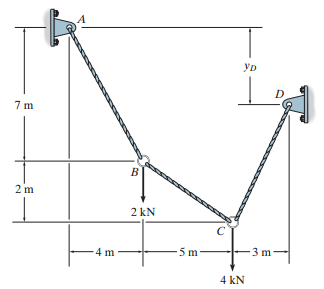 Solution: